      Настольная игра- ходилка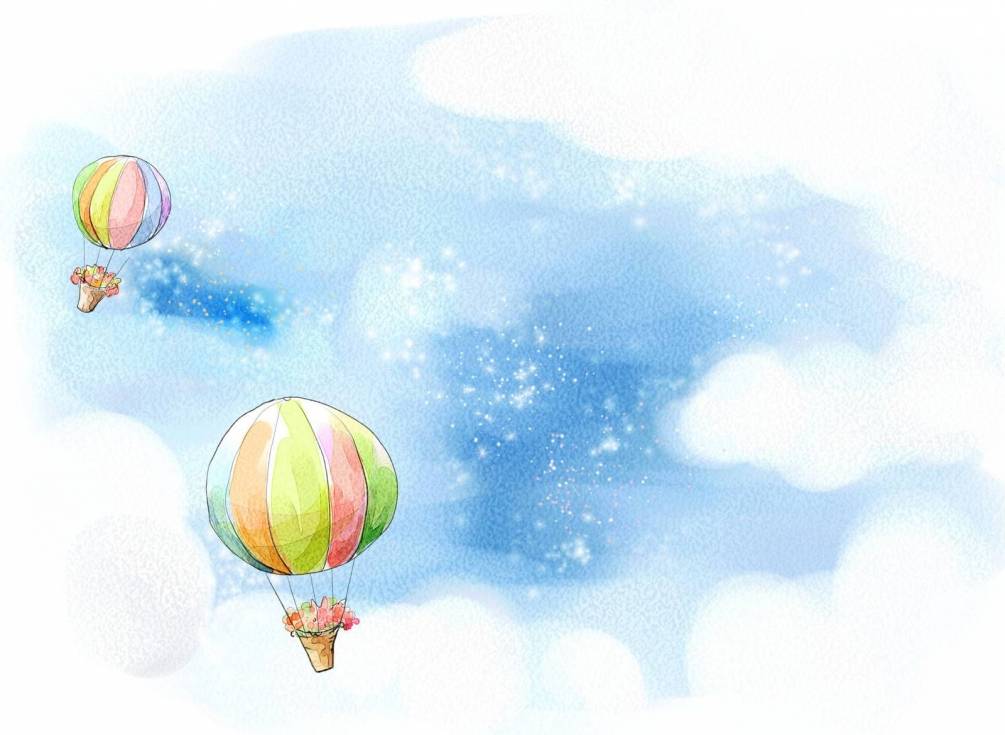 «Познавательное путешествие»Что может быть интересней, чем игры с друзьями?! Перед вами увлекательная настольная игра с невероятными приключениями для весёлого времяпровождения! А лёгкие правила игры осилят даже самые маленькие игроки.Цель игры: развивать познавательно-исследовательскую деятельность детей.Всё познавательное путешествие дети совершают на воздушном шаре, и их цель поскорее добраться до лаборатории.Правила игры: В игре могут принимать участие от 2 до 4 игроков. Игроки выбирают себе фишки и ставят их на старт. Чтобы определить очерёдность каждого игрока, все участники бросают кубик. Первым ходит тот, у кого выпало наибольшее количество очков, далее ход передаётся по часовой стрелке.В каждый свой ход игроки бросают кубик и передвигают фишку на то количество кружков, которое выпало на кубике.Если игрок останавливается на розовом поле со стрелкой, то он должен передвинуть свою фишку вперёд или назад, в зависимость от того, куда указывает стрелка.При остановке на жёлтом поле, игрок пропускает ход.При попадании на зелёное поле с цифрой игроку предстоит провести познавательный опыт, благодаря которому дети познают и исследуют окружающий мир.В игре побеждает тот игрок, который первым доберётся до финиша. Весёлой игры!